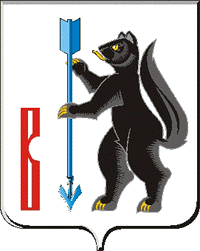 АДМИНИСТРАЦИЯГОРОДСКОГО ОКРУГА ВЕРХОТУРСКИЙП О С Т А Н О В Л Е Н И Еот 18.09.2018г. № 779г. Верхотурье Об утверждении видов муниципального контроля, осуществляемыхна территории городского округа Верхотурский, и уполномоченныхна их осуществление структурных подразделений Администрациигородского округа Верхотурский	В соответствии с Федеральным законом от 06 октября 2003 года N 131-ФЗ "Об общих принципах организации местного самоуправления в Российской Федерации", Федеральным законом от 25 декабря 2008 года N 273-ФЗ "О противодействии коррупции", Федеральным законом от 26 декабря 2008 года N 294-ФЗ "О защите прав юридических лиц и индивидуальных предпринимателей при осуществлении государственного (надзора) и муниципального контроля", Приказом Министерства экономического развития РФ от 30 сентября 2011 года N 532 "О внесении изменений в Приказ Минэкономразвития России от 30 апреля 2009 года N 141 "О реализации положений Федерального закона "О защите прав юридических лиц и индивидуальных предпринимателей при осуществлении государственного контроля (надзора) и муниципального контроля", рекомендациями Министерства экономики Свердловской области от 25.11.2015 № 09-01-82/6449, руководствуясь Уставом городского округа Верхотурский,ПОСТАНОВЛЯЮ:	1.Утвердить виды муниципального контроля, осуществляемые на территории городского округа Верхотурский, и уполномоченные на их осуществление структурные подразделения Администрации городского округа Верхотурский (прилагаются).	2.Признать утратившими силу постановления Администрации городского округа Верхотурский:	от 06.06.2016г. № 468 «Об утверждении видов муниципального контроля, осуществляемых на территории городского округа Верхотурский»;от 05.09.2016г. № 755 «О внесении изменений в постановление Администрации городского округа Верхотурский от 06.06.2016 № 468 «Об утверждении видов муниципального контроля, осуществляемых на территории городского округа Верхотурский».3.Опубликовать настоящее постановление в информационном бюллетене «Верхотурская неделя» и разместить на официальном сайте городского округа Верхотурский.	4.Контроль исполнения настоящего постановления оставляю за собой.Главагородского округа Верхотурский 						А.Г. Лиханов УТВЕРЖДЕНЫпостановлением Администрациигородского округа Верхотурскийот 18.09.2018г. № 779 «Об утверждении видов муниципального контроля,осуществляемых на территориигородского округа Верхотурский»ВИДЫмуниципального контроля, осуществляемыена территории городского округа Верхотурский№ ппНаименование видамуниципального контроля Ответственныеза осуществление муниципального контроля1.Муниципальный контроль за сохранностью автомобильных дорогОтдел ЖКХ2.Контроль соблюдения условий организации регулярных перевозок на территории муниципального образованияОтдел ЖКХ3.Муниципальный жилищный контрольОтдел ЖКХ4.Контроль за соблюдением законодательства в области розничной продажи алкогольной продукцииКомитет экономики и планирования5.Муниципальный контроль в области торговой деятельностиКомитет экономики и планирования6.Муниципальный земельный контрольКомитет по управлению муниципальным имуществом7.Муниципальный лесной контрольКомитет по управлению муниципальным имуществом8.Контроль за исполнением бюджета городского округаФинансовое управление9.Муниципальный контроль в сфере закупок товаров, работ, услуг для обеспечения муниципальных нуждФинансовое управление10.Муниципальный контроль в сфере благоустройстваОтдел ЖКХ